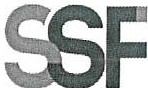 SUPERINTENDENCIA DELSISTEMAFINANCIEROFECHA: 13/04/2023 PROVEEDOR: DPG, S.A. DE C.V. NIT:	xxxxxxxxxxxxxxxVersión pública según Art. 30 LAIP. Por supresión de información confidencial. Art. 24 Lit. c. LAIP.SSF 2023ORDEN DE COMPRA	No.	117872	)UNIDAD SOLICITANTE: DEPARTAMENTO DE SERVICIOS GENERALESADMINISTRADOR O.C.: JONATHAN ALBERTO MEJÍA CORNEJOREQUERIMIENTO No. 139/2023ANALISTA: ENRIQUE DELGADOFAVOR SUMINISTRAR LO SIGUIENTE:	BIEN	XSERVICIOCANTIDAD	CODIGODESCRIPCION	COSTO UNITARIO	COSTO TOTAL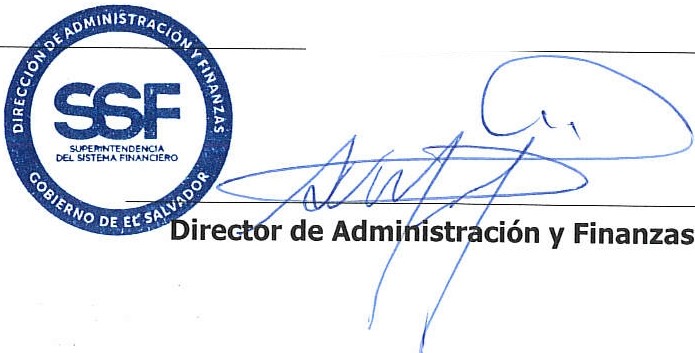 SON: CUATRO MIL SETECIENTOS CINCUENTA Y DOS US DÓLARES 00/1000.0000	0.001,080410402PAPELERIA Y UTILES DE OFICINA PAPEL BOND TAMAÑO CARTA1410402PAPELERIA Y UTILES DE OFICINALUGAR DE ENTREGA: URBANIZACIÓN LOMA DE SANFRANCISCO, AVENIDA ALBERT EINSTEIN, Nº 17, ANTIGUOCUSCATLÁN, LA LIBERTAD1410402PAPELERIA Y UTILES DE OFICINATIEMPO DE ENTREGA: 5 DÍAS HÁBILES DESPUÉS DE RECIBIDA LA OC1410402PAPELERIA Y UTILES DE OFICINAFORMA DE PAGO: CRÉDITO 30 DÍAS4.40004,752.000.00000.000.00000.00